附件1：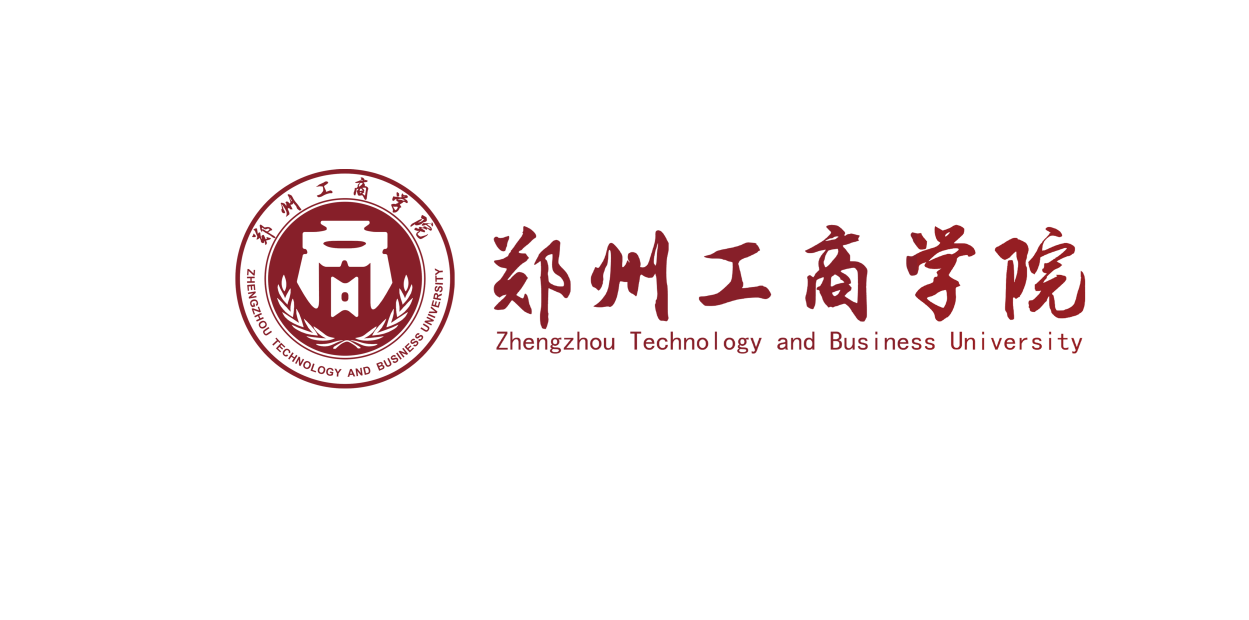 虚拟教研室建设试点申 请 书教研室名称：                        教研室带头人：                      推荐院部：                         联系人及电话：                      填表日期：                          教务处制一、虚拟教研室基本情况二、建设基础三、建设可行性与特色四、建设规划六、所在院（部）推荐意见(一)类型(一)类型(一)类型(一)类型(一)类型(一)类型课程(群)教学类   专业建设类  教学研究改革专题类   其他课程(群)教学类   专业建设类  教学研究改革专题类   其他课程(群)教学类   专业建设类  教学研究改革专题类   其他课程(群)教学类   专业建设类  教学研究改革专题类   其他课程(群)教学类   专业建设类  教学研究改革专题类   其他课程(群)教学类   专业建设类  教学研究改革专题类   其他校内          区域性         全国性        其他校内          区域性         全国性        其他校内          区域性         全国性        其他校内          区域性         全国性        其他校内          区域性         全国性        其他校内          区域性         全国性        其他理学类        工学类        文科类(含哲学、经济学、法学、教育学、文学、历史学、管理学、艺术学等)      交叉类      其他理学类        工学类        文科类(含哲学、经济学、法学、教育学、文学、历史学、管理学、艺术学等)      交叉类      其他理学类        工学类        文科类(含哲学、经济学、法学、教育学、文学、历史学、管理学、艺术学等)      交叉类      其他理学类        工学类        文科类(含哲学、经济学、法学、教育学、文学、历史学、管理学、艺术学等)      交叉类      其他理学类        工学类        文科类(含哲学、经济学、法学、教育学、文学、历史学、管理学、艺术学等)      交叉类      其他理学类        工学类        文科类(含哲学、经济学、法学、教育学、文学、历史学、管理学、艺术学等)      交叉类      其他(二)带头人情况(二)带头人情况(二)带头人情况(二)带头人情况(二)带头人情况(二)带头人情况姓    名性    别民    族出生年月政治面貌所在院（部）职    务职    称高校教龄联系电话电子邮件近三年为本科生 授课情况省部级及以上教 学改革获奖情况 (限填 5 项)(三)成员情况(三)成员情况(三)成员情况(三)成员情况(三)成员情况(三)成员情况教研室总人数成员构成情况1.主要成员一1.主要成员一1.主要成员一1.主要成员一1.主要成员一1.主要成员一姓    名性    别民    族出生年月政治面貌所在单位职    务职    称高校教龄联系电话电子邮件2.主要成员二2.主要成员二2.主要成员二2.主要成员二2.主要成员二2.主要成员二姓    名性    别民    族出生年月政治面貌所在单位职    务职    称高校教龄联系电话电子邮件3.主要成员三3.主要成员三3.主要成员三3.主要成员三3.主要成员三3.主要成员三3.主要成员三3.主要成员三姓    名性    别民    族民    族出生年月政治面貌所在单位所在单位职    务职    称高校教龄高校教龄联系电话电子邮件4.主要成员四4.主要成员四4.主要成员四4.主要成员四4.主要成员四4.主要成员四4.主要成员四4.主要成员四姓    名性    别民    族民    族出生年月政治面貌所在单位所在单位职    务职    称高校教龄高校教龄联系电话电子邮件5.主要成员五5.主要成员五5.主要成员五5.主要成员五5.主要成员五5.主要成员五5.主要成员五5.主要成员五姓    名性    别民    族民    族出生年月政治面貌所在单位所在单位职    务职    称高校教龄高校教龄联系电话电子邮件6.主要成员六姓    名性    别民    族民    族出生年月政治面貌所在单位所在单位职    务职    称高校教龄高校教龄联系电话电子邮件(四)建设载体(四)建设载体(四)建设载体(四)建设载体(四)建设载体(四)建设载体(四)建设载体(四)建设载体课程(群) 教学(课程教学类教研室填写，如有多门课程可复制表单)课程(群) 教学(课程教学类教研室填写，如有多门课程可复制表单)课程(群) 教学(课程教学类教研室填写，如有多门课程可复制表单)课程(群) 教学(课程教学类教研室填写，如有多门课程可复制表单)课程(群) 教学(课程教学类教研室填写，如有多门课程可复制表单)课程(群) 教学(课程教学类教研室填写，如有多门课程可复制表单)课程(群) 教学(课程教学类教研室填写，如有多门课程可复制表单)课程(群) 教学(课程教学类教研室填写，如有多门课程可复制表单)课程名称授课对象学    分核心教材课程类型思想政治理论课  公共基础课  专业基础课专业课          通识课      其他思想政治理论课  公共基础课  专业基础课专业课          通识课      其他思想政治理论课  公共基础课  专业基础课专业课          通识课      其他思想政治理论课  公共基础课  专业基础课专业课          通识课      其他思想政治理论课  公共基础课  专业基础课专业课          通识课      其他思想政治理论课  公共基础课  专业基础课专业课          通识课      其他思想政治理论课  公共基础课  专业基础课专业课          通识课      其他课程类型理论课程   实验课程   社会实践课程   其他理论课程   实验课程   社会实践课程   其他理论课程   实验课程   社会实践课程   其他理论课程   实验课程   社会实践课程   其他理论课程   实验课程   社会实践课程   其他理论课程   实验课程   社会实践课程   其他理论课程   实验课程   社会实践课程   其他课程简介专业建设专业建设专业建设专业建设专业建设专业建设专业建设专业建设专业名称教学研究改革(教学研究改革专题类教研室填写)教学研究改革(教学研究改革专题类教研室填写)教学研究改革(教学研究改革专题类教研室填写)教学研究改革(教学研究改革专题类教研室填写)教学研究改革(教学研究改革专题类教研室填写)教学研究改革(教学研究改革专题类教研室填写)教学研究改革(教学研究改革专题类教研室填写)教学研究改革(教学研究改革专题类教研室填写)教学研究改革 主题(一)实体教研室建设概况(一)实体教研室建设概况(一)实体教研室建设概况(一)实体教研室建设概况教研室名称创建时间人数每学期开展 活动次数运行概况(含运 行制度、活动组 织情况等，限 500 字)(二)已有教改成果及推广情况(含教改项目研究、获奖等情况，限 500 字)(二)已有教改成果及推广情况(含教改项目研究、获奖等情况，限 500 字)(二)已有教改成果及推广情况(含教改项目研究、获奖等情况，限 500 字)(二)已有教改成果及推广情况(含教改项目研究、获奖等情况，限 500 字)(四)所在院（部）支持措施(包括条件、经费、政策等支持措施)(四)所在院（部）支持措施(包括条件、经费、政策等支持措施)(四)所在院（部）支持措施(包括条件、经费、政策等支持措施)(四)所在院（部）支持措施(包括条件、经费、政策等支持措施)(三)合作单位情况(选填，含出版社、企业等参与虚拟教研室建设情况，限 500 字)(三)合作单位情况(选填，含出版社、企业等参与虚拟教研室建设情况，限 500 字)(三)合作单位情况(选填，含出版社、企业等参与虚拟教研室建设情况，限 500 字)(三)合作单位情况(选填，含出版社、企业等参与虚拟教研室建设情况，限 500 字)(一)建设可行性 (限 500 字)(二)建设特色 (限 500 字)(一)建设目标 (限 500 字)(二)建设内容 (限 1000 字)(三)预期成果 (限 500 字)本学校（学院）对申报书内容进行了核实，内容真实有效，同意推荐。学校负责人(签字)        公章                       年   月   日